У  К  Р А  Ї  Н  А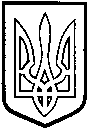 ТОМАШПІЛЬСЬКА РАЙОННА РАДАВ І Н Н И Ц Ь К О Ї   О Б Л А С Т ІРІШЕННЯ №642від 9 жовтня 2020 року							      45 сесія 7 скликанняПро передачу автотранспортних засобів до комунальної власності Вапнярської селищної об’єднаної територіальної громадиВідповідно до пункту 20 частини 1 статті 43 Закону України “Про місцеве самоврядування в Україні”, пункту 39 розділу VI Прикінцеві та перехідні положення Бюджетного кодексу України, рішення 23 сесії районної ради 5 скликання від 28 квітня 2009 року №284 «Про управління об’єктами спільної власності територіальних громад району», рішення 20 сесії районної ради 6 скликання від 21 березня 2013 року № 321 «Про затвердження Положення про порядок передачі об’єктів права спільної власності територіальних громад Томашпільського району», рішення 80 сесії Вапнярської селищної ради 8 скликання від 20 серпня 2020 року № 1203 «Про надання згоди на прийняття транспортних засобів спільної власності територіальних громад району до комунальної власності Вапнярської об’єднаної територіальної громади» та висновок постійної комісії районної ради з питань регулювання комунальної власності, комплексного розвитку та благоустрою населених пунктів, охорони довкілля, будівництва і приватизації, районна рада ВИРІШИЛА:1. Передати безоплатно до комунальної власності Вапнярської селищної об’єднаної територіальної громади із спільної власності територіальних громад Томашпільського району: спеціалізований шкільний автобус марки ЕТАЛОН А-081.10Ш, 2015 року випуску, державний номер АВ8794СК, первісною вартістю 1 316 666,66 грн, що знаходиться в оперативному управлінні відділу освіти райдержадміністрації;мікроавтобус марки ГАЗ, модель 322131, державний номер АВ 5442 АР, 2007 року випуску, первісною вартістю 71 591 грн, що знаходиться в оперативному управлінні відділу освіти райдержадміністрації.2. Відділу освіти районної державної адміністрації (Ревтюх С.В) та Вапнярській селищній раді (Горенюк О.П.) здійснити передачу-прийняття майна, зазначеного в пункті 1 цього рішення, відповідно до чинного законодавства України, з оформленням необхідних документів.3. Контроль за виконанням даного рішення покласти на постійну комісію районної ради з питань регулювання комунальної власності, комплексного розвитку та благоустрою населених пунктів, охорони довкілля, будівництва і приватизації (Гаврилюк В.А.).Голова районної ради						Д.Коритчук